03 февраля 2021 англ яз гр 18Первое задание на сегодня:
https://udictionaryblog.wpcomstaging.com/2021/01/26/g..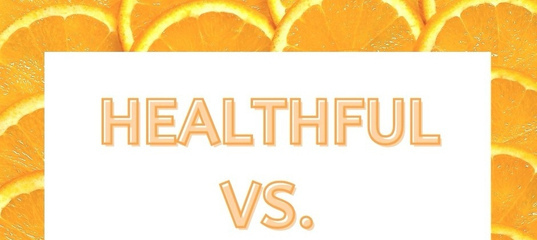 [Grammar] Healthful vs. Healthyudictionaryblog.wpcomstaging.comРассказать по-русски голосовым сообщением содержание ролика.Второе задание. Перевести рецепт устно или письменно.
"Tips for Making The Best Holiday Cookies For Chri…": https://youtu.be/kVn2a9TgHVETips for Making The Best Holiday Cookies For Christmas | You Can Cook That | Allrecipes.com1 просмотрНе забудьте включить субтитры 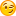 